平成２８年度　青少年のネット非行・被害対策情報＜保護者向け第２１号＞差出人：福井県安全環境部県民安全課送信日：201７/２/２７■3月は、携帯電話・スマートフォンを購入する人が多い季節です。子ども一緒に販売店に向かう前に、御一読ください。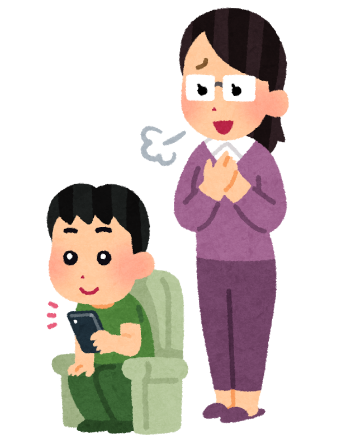 (1)「青少年ネット環境整備法」「出会い系サイト規制法」「青少年愛護条例」について　　それぞれの法律・条例で、保護者には「フィルタリング等を利用して、適切な対応をする。」旨が記されています。(2)「ネット被害から子どもを守るためには3種類のフィルタリ　ングが必要」です。　①携帯電話回線フィルタリング：携帯電話回線でアクセスする際に有害サイトをブロック　②無線ＬＡＮ回線フィルタリング：Wi-Fi等を利用する際に有害サイトの閲覧をブロック　③アプリ用フィルタリング：スマホ本体に設定。有害アプリのダウンロードをブロック(3) 「フィルタリングサービスの名称とアプリアイコン統一」について　電気通信事業者協会と携帯電話事業者各社では、フィルタリングサービスのわかりやすさ向上とより一層の普及を図るために、今まで異なっていたフィルタリングサービスの名称を統一することになりました。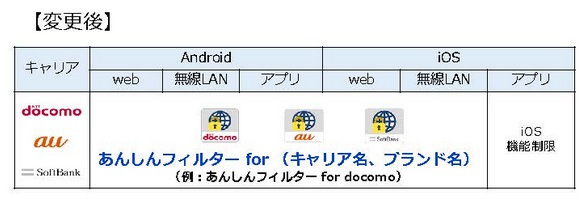 (4)「あんしんショップ認定制度』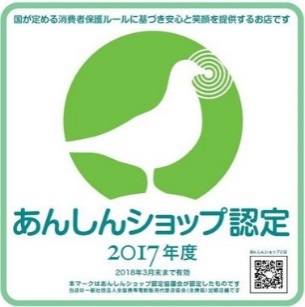 　全国携帯電話販売代理店協会では、業界をあげた自主的取り組みとして「あんしんショップ認定制度」を実施しています。認定したショップでは、「フィルタリングの徹底等、青少年の健全なインターネット環境整備に寄与すること。」などの宣誓をしているとのことです。